 Отчет о самообследовании МБОУ СОШ №8 г. о. Королев Московской областиза 2019-2020 учебный  годСодержание отчета: Нормативно-правовая база, регламентирующая  процедуру самообследования  ОО.Общие сведения об образовательной организации.Система управления организацией.Анализ образовательной деятельности и организации учебного процесса.Режим функционирования ОО.Количественный состав учащихся.Качество знаний и успеваемость за 5 лет.Результаты ОГЭ.Результаты ЕГЭ.Педагогические кадры.Работа педагогического коллектива со способными и одаренными учащимися.Выводы по итогам учебной работы в 2019–2020 учебном году.Цели и задачи на 2020 -2021 учебный год1.Нормативная база процедуры самообследования.Самообследование МБОУ СОШ №8 г. о. Королев Московской области проведено в соответствии со следующими документами:- статьями 28, 29, 97 Федерального закона от 29.12.2012 № 273-ФЗ «Об образовании в Российской Федерации»;-постановлением Правительства Российской Федерации от 05.08.2013 № 662 «Об осуществлении мониторинга системы образования»;- с п. 13 ч. 3 ст. 28, п. 3 ч. 2 ст. 29 Федерального закона от 29.12.2012 №273ФЗ «Об образовании в Российской Федерации»,-приказом Минобрнауки России от 14.06.2013 № 462 «Об утверждении порядка проведения самообследования образовательной организацией»;-приказом Минобрнауки России от 10.12.2013 № 1324 «Об утверждении показателей деятельности образовательной организации, подлежащей самообследованию», -приказом Минобрнауки России от 14.12.2017 № 12182.Общие сведения об образовательной организации.Деятельность МБОУ СОШ № 8 осуществляется на основании следующих нормативных документов: 1. Федеральный закон Российской Федерации от 29 декабря 2012 года № 273-ФЗ «Об образовании в Российской Федерации». 2. Государственная программа Российской Федерации «Развитие образования» на 2013-2020 годы, утверждена постановлением Правительства Российской Федерации № 295 от 15.04.2014. 3. Федеральные государственные стандарты основного общего образования (Приказ Минобрнауки России от 17 декабря 2010 года № 1897). 4. Федеральные государственные стандарты среднего (полного) образования (Приказ Минобрнауки России от 17 мая 2012 года № 413). 5. Федеральная целевая программа развития образования на 2016 - 2020 годы (утв. постановлением Правительства РФ от 23 мая 2015 г. № 497). 6. Постановление Правительства Российской Федерации от 30 марта 2013 года № 286 «О формировании независимой системы оценки качества работы организаций, оказывающих социальные услуги». Цель работы МБОУ СОШ №8 : Эффективное выполнение государственного задания на оказание образовательных услуг в соответствии с требованиями законодательства и удовлетворение образовательных запросов субъектов образовательной деятельности и лиц, заинтересованных в образовании в соответствии с требованиями законодательства.Приоритетные направления деятельности МБОУ СОШ №8Приоритетные направления деятельности МБОУ СОШ №8 определены требованиями модернизации образования, социальным заказом, возможностями педагогического коллектива и проблемами, выявленными в ходе анализа:1.​ Организация оптимального учебно - воспитательного процесса на базе личностно -ориентированного подхода с учётом индивидуальных особенностей обучающихся, их интересов, образовательных возможностей, состояния здоровья.2.​ Создание условий, обеспечивающих всестороннее развитие личности обучающихся и повышение профессиональной компетентности педагогов.3.​ Внедрение новых технологий обучения и воспитания.4.​ Переход к новым образовательным стандартам.5.​ Разработка формы учета достижений учащихся по предметам, позволяющей проследить личные успехи и неудачи в усвоении учебного материала в соответствии с динамикой развития учащихся (портфолио обучающегося), электронные классные журналы.6.​ Развитие открытого информационного пространства школы.7.​ Совершенствование системы воспитательной работы и дополнительного образования как резерва предпрофильной подготовки, социализация обучающихся.8.​ Обеспечение комплексной безопасности, сохранение и укрепление здоровья участников образовательного процесса.9.​ Расширение  спектра форм и методов работы, как с одарёнными, так и слабоуспевающими, имеющими проблемы со здоровьем, в том числе, с ограниченной двигательной активностью (по мере необходимости), детьми.10.​ Пополнение  и обогащение  традиционной  классно-урочной  системы активными способами организации учебной, познавательной и развивающей деятельности: конференции, учебные игры, проекты и другие.11.​ Формирование здоровьесберегающей образовательной среды, учитывающей адаптационные резервы школьников и обеспечивающей сохранение их психосоматического здоровья и духовно-нравственное развитие.12.​ Создание условий продуктивного использования ресурса детства в целях получения образования, адекватного творческой индивидуальности личности и её позитивной социализации.13.​ Развитие системы мотивации педагогических и управленческих кадров к профессиональному росту, совершенствование системы дополнительного профессионального образования через предметные МО.Целями  анализа учебного  процесса школы является: -выявление динамики развития результатов образовательного процесса; -выявление факторов и условий, определивших полученные результаты; -формирование аналитического обоснования для планирования; -определение наиболее актуальных целей и задач на предстоящий учебный год на основе оценки результатов деятельности и предупреждение действия негативных факторов и условий. Анализируя работу школы за прошедший учебный год, необходимо отметить, что она велась в соответствии с задачами, которые были поставлены на 2018-2019 учебный год.Социальный заказ обучающихся и их родителей педагогический коллектив выполнил, образовательная программа и учебный план обеспечили базовое образование и развитие ученика через его включение в учебную деятельность с учетом его способностей и физических возможностей, через введение ФГОС в 8-х классах.Учителями разработаны в соответствии с содержанием учебных программ по изучаемым предметам общеобразовательного цикла календарно-тематическое планирование, рабочие программы. В 2018-2019 учебном году педагогический коллектив МБОУ СОШ №8   работал  над темой: «Совершенствование качества образования, обновление содержания и педагогических технологий в условиях реализации ФГОС».Педагогический коллектив в своей работе руководствовался Законом РФ «Об образовании в Российской Федерации», Конвенцией «О правах ребенка», нормативными документами министерства образования и науки РФ.    В школе имеются основные нормативно - организационные документы :  Устав, локальные акты, регламентирующие образовательную деятельность, ООП НОО,ООП ООО,ООО СОО, план развития, план учебно- воспитательной работы, учебный план, штатное расписание.3. Система управления организацией.В вертикальной структуре управления школой выделяются четыре уровня:-уровень стратегического управления (уровень директора); -уровень тактического управления (уровень администрации);-уровень оперативного управления (уровень учителей и классных руководителей);-уровень самоуправления учащихся. 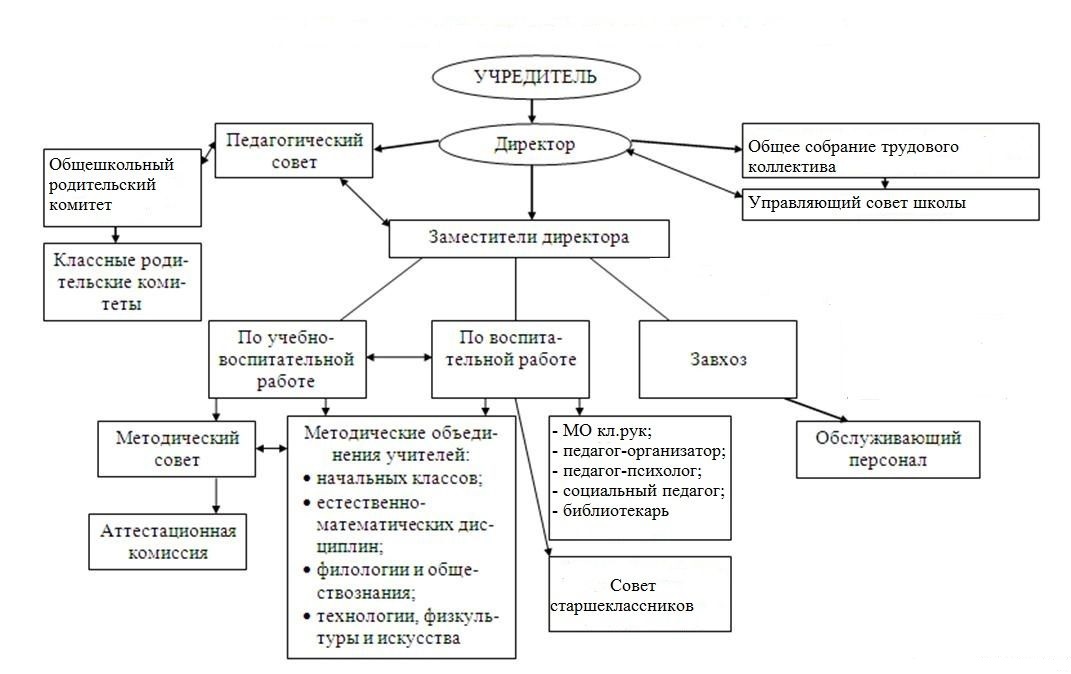 4.Анализ образовательной деятельности и организации учебного процесса. В соответствии с Законом «Об образовании в Российской Федерации», Уставом и лицензией на ведение образовательной деятельности ГБОУ СОШ №8 осуществляет образовательный процесс в соответствии с основными общеобразовательными программами трёх уровней общего образования.В соответствии с Уставом  обучение осуществляется в очной форме. При невозможности обучения учащихся, нуждающихся в длительном лечении, детей-инвалидов, которые по состоянию здоровья не могут посещать школу, организуется обучение на дому по образовательным программам начального общего, основного общего и среднего общего образования.В соответствии с Законом «Об образовании в Российской Федерации» МБОУ  СОШ №8 обеспечивает преемственность образовательных программ. 1. Начальное общее образование направлено на формирование личности обучающегося, развитие его индивидуальных способностей, положительной мотивации и умений в учебной деятельности. 2. Основное общее образование направлено на становление и формирование личности обучающегося, его нравственных убеждений, развитие эстетического вкуса и здорового образа жизни, высокой культуры общения, овладение основами наук, развитие склонностей, интересов, способности к социальному самоопределению. 3. Среднее общее образование направлено на дальнейшее становление и формирование личности обучающегося, развитие интереса к познанию и творческих способностей, навыков самостоятельной учебной деятельности, подготовку обучающегося к жизни в обществе, самостоятельному жизненному выбору, продолжению образования и началу профессиональной деятельности.МБОУ СОШ  №8 обеспечивает реализацию общеобразовательных программ начального общего, основного общего, среднего (полного) общего образования.Образовательная программа МБОУ СОШ №8-это документ, определяющий стратегию и практику работы образовательного учреждения в условиях модернизации образования. Принципы построения образовательного пространства школы:•Принцип гуманизации.•Принцип демократизации.•Принцип системно-деятельностного подхода.•Принцип индивидуально-личностного подхода•Принцип непрерывности и системности: связь всех ступеней образования в школе, взаимосвязь и взаимодействие всех компонентов ОП. Центром образования является ученик: его развитие, становление его индивидуальности, удовлетворение образовательных потребностей, интересов, творческих возможностей.Образовательная концепция МБОУ СОШ №8 ориентирована на создание механизмов, обеспечивающих доступность, высокое качество и эффективность образования, его постоянное обновление с учетом социальных и экономических потребностей населения.Основными целями образования в школе являются:• создание условий для формирования у обучающихся повышенного общекультурного уровня образованности и методологической компетентности в различных областях  знаний;• усвоение универсальных способов познания действительности;• овладение различными средствами мыслительной деятельности. Главная цель реализации Образовательной программы гимназии -через создание условий для выявления и развития способностей каждого учащегося формирование разносторонне развитой личности, обладающей высоким качеством знаний, способностью к самообразованию, нравственностью, современным научным мировоззрением, навыками самообразования, культурой межличностных отношений, навыками толерантного поведения, способной к активной социальной адаптации в обществе, самостоятельному жизненному выбору, самообразованию и самосовершенствованию; ориентированной на дальнейшее профессиональное образование, сохранение и развитие национальной культуры, уважение прав и свобод граждан, традиций и культуры всех народов.Из главной цели Образовательной программы и принципов ее реализации вытекают задачи образования, дифференцированные по ступеням обучения:I ступень-формирование у младших школьников познавательного интереса, желания и умения учиться;-развитие у учащихся основ теоретического мышления и связанных с ними способностей (рефлексии, анализа, планирования);-охрана и укрепление физического и психологического здоровья детей;-освоение обязательного минимума содержания начального образования;-достижение уровня элементарной грамотности, овладение элементарными приемами освоения социального опыта: чтением, письмом, счетом, умениям социальной коммуникации (общение со взрослыми, сверстниками и т.д.);-осуществление первоначальной ориентации учащихся на освоение здоровьесберегающих технологий, формирование навыков здорового образа жизни.II ступень-развитие мотивации к учебной деятельности;-развитие творческих способностей учащихся, культуры умственного труда, навыков самообразования, самоконтроля, коммуникативных навыков общения со сверстниками и взрослыми;-формирование у учащихся умения написания творческих и проектных работ;-формирование культуры поведения на основе преемственности традиций  города;-формирование чувства ответственности за жизнь и здоровье свое и окружающих;-освоение учащимися обязательного минимума содержания основного общего образования.III ступень-освоение учащимися обязательного минимума содержания среднего (полного) образования; -развитие у учащихся универсальных способов деятельности на основе сформированных комплексных интеллектуальных умений;-развитие социальной зрелости выпускников, их способности адаптироваться в современном меняющемся мире;-формирование основ научных знаний и общеучебных навыков и умений как фундамента дальнейшей интеллектуальной практической деятельности учащихся за рамками школы.Таким образом, образовательная программа МБОУ СОШ №8  призвана удовлетворить запросы и потребности учащихся  в освоении познавательных и ценностных основ личностного и профессионального самоопределения, в расширении возможностей для реализации познавательного интереса и, в конечном итоге, в получении качественного конкурентоспособного образования;в воспитании учащихся, хорошо адаптирующихся в современной жизни благодаря широкому кругозору, высокому уровню образованности и общей культуры, способствующих межкультурному диалогу во всех сферах деятельности. 5.Режим функционирования МБОУ СОШ №8.В МБОУ СОШ №8 определен режим работы:- 1-11 классы – пятидневная учебная неделя.МБОУ СОШ№8 работает в одну смену. В школе используется почетвертная  система  промежуточной аттестации во 2-9 классах и полугодовая в 10-11 классах.Продолжительность урока во всех классах, за исключением 1 класса, 45 минут. Индивидуальные, групповые и домашние задания учитываются при определении максимально допустимой   аудиторной нагрузки.Обучение в 1-м классе осуществляется с соблюдением следующих требований:- учебные занятия проводятся по 5-дневной учебной неделе и только в первую смену;- используется «ступенчатый» режим обучения в первом полугодии (в сентябре, октябре – по 3 урока в день по 35 минут каждый, в ноябре-декабре – по 4 урока по 35 минут каждый; в январе-мае – по 4 урока по 45 минут каждый).Продолжительность учебного года:  -1 класс – 33 учебные недели;  - 2-4 классы – не менее 34 учебных недель;- 5-11 классы – не менее 35 учебных недель.6.Количественный состав учащихся за 5 лет.Количественный состав учащихся МБОУ СОШ №8 увеличивается с каждым годом. В 2019 году в ОО обучается 520   детей в 20 классах-комплектах. Средняя наполняемость классов составляет 25 человек.7.Качество знаний и успеваемость учащихся за 5 лет.С целью диагностирования учебного процесса, выявления сильных и слабыхсторон работы педагогов, уровня обученности   учащихся в школе осуществлялсямониторинг качества обучения, анализ уровня промежуточной и итоговой аттестации по предметам. Можно отметить, что на протяжении анализируемого периода качество   знаний учащихся растет. На конец 2018-2019 учебного года оно составляет 44,3 %.Одним из основных показателей результативности работы образовательной организации являются результаты ГИА.8.Результаты ОГЭ. Средний балл по предметам.Предметы по выбору.При выборе предметов лидируют география и биология, далее следуют обществознание, история, английский язык. По результатам ГИА-9 все учащиеся 9-х классов получили аттестаты об основном общем образовании.9.Результаты ЕГЭ.Согласно Закону Российской Федерации «Об образовании» освоение общеобразовательных программ среднего полного общего образования завершается обязательной аттестацией выпускников общеобразовательных учреждений независимо от формы получения образования. На основании Порядка государственной итоговой аттестации выпускников, освоивших программу среднего общего образования и Положения о государственной итоговой аттестации каждый год составляется  план подготовки к государственной итоговой аттестации выпускников 11-х классов в форме ЕГЭ. Педагогический коллектив при подготовке к итоговой аттестации руководствуется  нормативными документами федерального, регионального и муниципального уровней. В течение учебного года осуществлялся внутришкольный контроль за состоянием преподавания предметов. Систематически посещались уроки учителей – предметников, проводились индивидуальные собеседования с педагогами. Были проведены диагностические  работы с подробным анализом практически по всем предметам. Учебные программы по предметам выполнены полностью в практической и теоретической частях. В течение учебного года проводились консультации для выпускников 11-го класса. В 11-х классах проводились групповые занятия и элективные курсы по математике, по русскому языку, химии, биологии, физике и обществознанию с целью повышения качества знаний и подготовки к ЕГЭ. МБОУ СОШ №8 каждый год заканчивает один 11 класс. Количественный состав постоянно возрастает. В 2014-2015 учебном году было лишь 16 выпускников. В 2015-2016 учебном году  школа не имела одиннадцатого класса. Результаты, показываемые учащимися на ГИА-11, стабильно повышаются.Средний балл по обязательным предметам.Выбор предметовАнализируя выбор предметов  для сдачи ЕГЭ, можно сказать следующее:Традиционно популярным предметом является обществознание.Математика(профиль)становится все более востребованным предметом.Динамика показателей ЕГЭ в 2015-2019 годахРусский языкМатематика базаМатематика профильОбществознаниеИсторияЛитератураХимияБиологияАнглийский языкФизикаИнформатикаСравнительный анализ показывает, что по русскому языку и математике минимальный и средний баллы находятся в устойчивом состоянии. Показатель максимальных баллов по русскому языку гораздо выше, чем по математике. Это свидетельствует о том, учителями русского языка и литературы была правильно спланирована система повторения материала.Анализ ЕГЭ по предметам по выбору показал, что не все выпускники подошли осознанно к выбору необходимых для сдачи итоговой аттестации поступления в ВУЗ учебных предметов. По некоторым   предметам по выбору, кроме физики, информатики, литературы, английского языка, имеются выпускники, которые не преодолели минимальный порог.Результаты ЕГЭ  за 5 лет  и контроль качества обученности обучающихся 11-х классов выявил ряд проблем:  недостаточное стимулирование познавательной активности школьников со стороны учителей, родителей обучающихся;  недостаточный уровень работы по индивидуализации и дифференциации обучения обучающихся;  низкий уровень мотивации получения знаний у некоторых обучающихся;  пропуски обучающимися учебных занятий как по уважительной, так и неуважительной причине;  необходимость переработки рабочих программ педагогов для эффективности использования педагогических технологий подготовки к итоговой аттестации в форме ЕГЭ.Каждый год в МБОУ СОШ №8 проводится анализ поступления выпускников в ВУЗы и учреждения СПО.По результатам анализа можно сделать следующие выводы:-76 % выпускников 11-х классов поступают в ВУЗы (МГОУ, МГЮА, РГУ, РГГУ);-19% выпускников поступают в колледжи ( Московский  колледж автоматизации и информационных технологий,  колледж космического машиностроения и технологий при Технологическом университете г. Королева, областной медицинский колледж и другие).10.Подбор и расстановка кадров, повышение квалификации и категорийности педагогических кадров.1) кадровый  и качественный состав педагогических кадров:2)сведения о  педагогическом стаже работы3) по уровню образования:4) по возрасту:В 2019-2020 учебном году в МБОУ СОШ№8   15 педагогических работников прошли курсы повышения квалификации.Педагоги МБОУ СОШ№8 принимали участие в многочисленных  вебинарах.Анализ  позволяет сделать вывод, что в школе подобран достаточно профессиональный состав. Все педагоги подтверждают заявленные категории.Вывод: основную часть педагогического коллектива составляют опытные учителя с большим стажем работы, обладающие высоким профессиональным мастерством, имеющие высшую и первую квалификационные категории.Таким образом, в школе созданы необходимые условия для обеспечения качества образования.Различные формы методической работы по повышению профессионального мастерства сотрудников школы:Педагог получает возможность на практике в ходе каждодневной работы закреплять и обогащать свои теоретические знания в области новейших достижений педагогической науки и практики, освоения и внедрения новейших педагогических и информационных технологий, изучения актуального педагогического опыта учителей-новаторов, новых программ, деятельности своих коллег. ШМО активно работали над решением темы школы через:-заседания МО, на которых рассматривали новинки педагогической литературы,  педагоги школы выступали с докладами, - открытые мероприятия и уроки;- сотрудничество с библиотекой;- использование информационных технологий на уроках и во внеурочное время;- публикации;- участие в профессиональных конкурсах.В этом учебном году многие учителя приняли участие в различных профессиональных конкурсах, предметных олимпиадах. 11.Работа педагогического коллектива со способными и одаренными учащимисяПедагогический коллектив школы ведет работу с одаренными детьми.Основными формами работы с одаренными учащимися являются:проведение предметных недель и олимпиад, участие в конкурсах и спортивных мероприятиях различного уровня, участие в научно-практической конференции, кружках по интересам. Информация о школьном этапе всероссийской олимпиады школьников 2019- 2020 учебного годаКоличество обучающихся 5-11 классов, принявших участие   в школьном этапе ВОШ-2019 Таким образом, количество учащихся,  принявших участие в школьном этапе ВОШ,  превысило 170 человек.12.Выводы по итогам учебной работы в 2019–2020 учебном году:1.Школа функционирует стабильно в режиме развития. 2.Администрация и педагогический коллектив на основе анализа и структурирования возникающих проблем умеют выстроить перспективы развития в соответствии с уровнем требований современного этапа развития общества. 3.Школа предоставляет доступное, качественное образование, воспитание и развитие в безопасных, комфортных условиях, адаптированных к возможностям и способностям каждого ребёнка. 4.Качество образовательных воздействий осуществляется за счёт использования элементов современных образовательных технологий, в том числе информационно-коммуникационных. 5.Школа планомерно работает над проблемой здоровья школьников. 6.В школе созданы условия для самореализации ребёнка в урочной и внеурочной деятельности, что подтверждается качеством и уровнем участия в конкурсах и акциях различного вида. 7.Родители и выпускники выражают позитивное отношение к деятельности школыНаряду с имеющимися положительными результатами, в учебной работе имеются недостатки: -недостаточно эффективна работа со способными учащимися школы;-недостаточно применяются элементы современных педагогических технологий; -недостаточный уровень умений и навыков самоанализа своей деятельности у учителей и учащихся.13.Цели и задачи на 2020 -2021 учебный год Коллектив МБОУ СОШ№8 продолжает  работу над  методической темой: «Совершенствование качества образования, обновление содержания и педагогических технологий в условиях реализации ФГОС»Цели:  повышение качества образования через непрерывное  развитие учительского потенциала,  повышение уровня профессионального мастерства и профессиональной компетентности педагогов   для успешной реализации ФГОС второго поколения и воспитания  личности, подготовленной  к жизни в высокотехнологичном, конкурентном мире.Задачи:Создание  условий  для реализации ФГОС  начального образования  (НОО)  и для поэтапного введения ФГОС основного общего образования (ООО).Создание условий  (организационно-управленческих, методических, педагогических) для обновления основных образовательных программ образовательного учреждения, включающего три группы требований, в соответствии с  Федеральным государственным стандартом нового поколения.Совершенствование   методического  уровня  педагогов в овладении новыми педагогическими технологиями.Привести в систему работу учителей-предметников по темам самообразования, активизировать работу по выявлению и обобщению, распространению передового педагогического опыта творчески работающих педагогов.Совершенствование  системы мониторинга и диагностики успешности образования, уровня профессиональной компетентности и методической подготовки педагогов.Обеспечение  методического сопровождения  работы с молодыми и вновь принятыми специалистами.Создание  условий  для самореализации учащихся в учебно-воспитательном процессе и  развития их  ключевых компетенций.Развитие  системы  работы с детьми, имеющими повышенные интеллектуальные способности.Развитие   ключевых компетенции обучающихся на основе использования современных педагогических технологий и методов активного обучения.Полное наименование ООМуниципальное бюджетное общеобразовательное учреждение городского округа Королёв Московской области «Средняя общеобразовательная школа №8»Краткое наименование ООМБОУ СОШ №8Орг. форма ООМуниципальное бюджетное образовательное учреждениеТип ОООбщеобразовательная организацияАдрес ООПочтовый адрес: Московская область г.Королёв, мкр-н Юбилейный Школьный проезд д.2
Основное здание: Московская область г.Королёв, мкр-н Юбилейный Школьный проезд д.2ЛицензияРегистрационный номер: 75579
Серия, номер бланка: 50Л01 №0007459
Свидетельство о гос. аккредитацииРегистрационный номер свидетельства: 2732
Серия, номер бланка: 50А01 000053
Срок действия: 08.05.2014 до 11.03.2025Должность руководителядиректорФИО руководителяРоганов Кирилл ПетровичТелефоны ОО(495)515-45-30Email ООmsosh8@yandex.ruWeb-сайт ООschool8.edu.korolev.ru/№п/пУровень образованияНаправленность ООПНормативный срок освоения1Начальное общееобщеобразовательная4 года2Основное общееобщеобразовательная5 лет3Среднее общееобщеобразовательная2 годагодСредний баллДинамикаНе преодолели мин. порогМенее 50 баллов51-80 балловБолее 80 баллов2014-20154004842016-201742+0,907822017-201845+0,9309922018-201952+1,104132годСредний баллДинамикаНе преодолели мин. порог54322014-20153,40141002016-20173,5+0,9026902017-20183,7+10210802018-20193,8+1031150годСредний баллДинамикаНе преодолели мин. порогМенее 50 баллов51-80 балловБолее 80 баллов2014-20153017102016-201732+1,0625302017-201836+1,1214502018-201943+1,191270годСредний баллДинамикаНе преодолели мин. порогМенее 50 баллов51-80 балловБолее 80 баллов2014-20153023002016-201733+1,117202017-201843+1,319302018-201957+1,321680годСредний баллДинамикаНе преодолели мин. порогМенее 50 баллов51-80 балловБолее 80 баллов2014-20152811002016-201736+1,202002017-201852+1,412302018-201973+1,40140годСредний баллДинамикаНе преодолели мин. порогМенее 50 баллов51-80 балловБолее 80 баллов2014-2015000002016-20175001202017-201857+1,1400202018-201971+1,240020годСредний баллДинамикаНе преодолели мин. порогМенее 50 баллов51-80 балловБолее 80 баллов2014-20152910002016-201737+1,212002017-201851+1,311102018-201975+1,40030годСредний баллДинамикаНе преодолели мин. порогМенее 50 баллов51-80 балловБолее 80 баллов2014-20153915002016-201745+1,115002017-201856+1,204202018-201969+1,230230годСредний баллДинамикаНе преодолели мин. порогМенее 50 баллов51-80 балловБолее 80 баллов2014-201500002016-201700002017-20184702002018-201958+1,230210годСредний баллДинамикаНе преодолели мин. порогМенее 50 баллов51-80 балловБолее 80 баллов2014-20155300102016-201762+1,102202017-201871+1,100102018-201979+1,10020годСредний баллДинамикаНе преодолели мин. порогМенее 50 баллов51-80 балловБолее 80 баллов2014-201500002016-20175200102017-201860+1,500102018-201971+1,80030КатегорияКоличество высшая10первая9соответствие0без категории5До  3 летОт 3 до 5 летОт 5 до 10 летОт 10 до 15 летОт 15 до 20 лет20 лет и более252436Высшее образованиеНезаконченное высшееСреднее специальное24                                                                                                                                                                                                                                         0 0 Моложе 25 лет 25-35 лет35-55летСвыше 55 лет33144№ п/пПредметКоличество участниковКоличество участниковКоличество участниковКоличество участниковКоличество участниковКоличество участниковКоличество участниковИтого (суммарное количество участников)№ п/пПредмет5 класс6 класс7 класс8 класс9 класс10 класс11 классИтого (суммарное количество участников)1Английский язык 5453200192Астрономия223Биология--54422174География--4352145Информатика----755176История-1-5515177Литература-----228Математика5444523279Немецкий язык10Обществознание---53141312Право----21313Русский язык55325222414Технология22423--1315Физика--1043542616Физическая культура--242-817Французский язык18Химия---43-719Экология------20Экономика------21Мировая художественная культура------22Основы предпринимательской деятельности и потребительских знаний--------22Духовное краеведение Подмосковья--------24Основы православной культуры--------